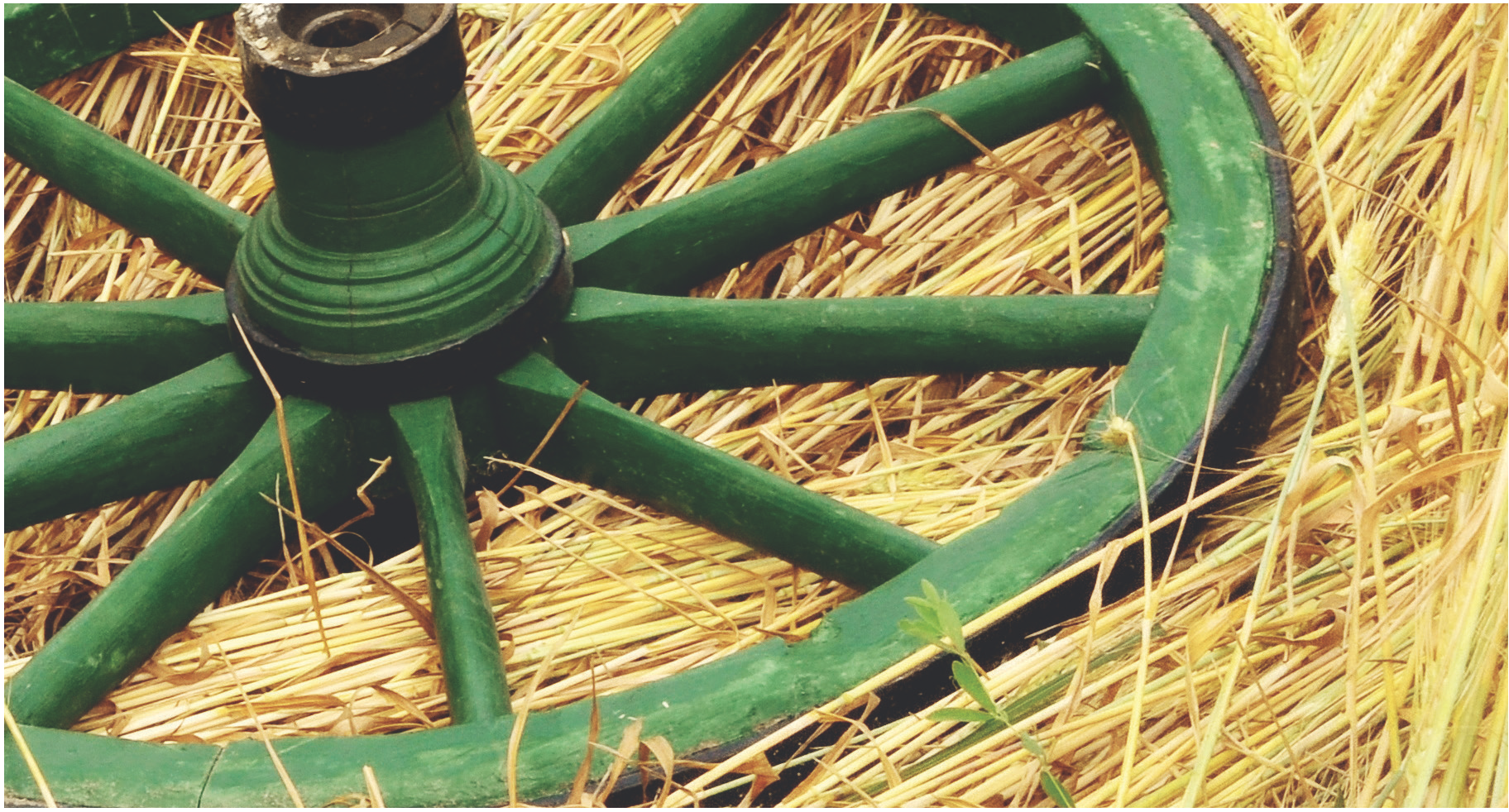 X Xxxxxx Xxxxxxx XxxxxxxxxxXxxxxxxxxxxx Xxxxxxxxx XxxxxxxxxxxxX Xxxxxx Xxxxxxx Xxxxxxxxxx Xxxxxxxxxxxx Xxxxxxxxx XxxxxxxxxxxxXxxxxxxx                                                                    . .. . .. . . .. . .. . .. . .. . .. . . .. . .. . .. . . .. . .. . .. . ..      9. xxxxx Xxxxxx xxxxxxxxx, xxx xxxxxxx                              . .. . .. . . .. . .. . .. . .. . .. . . .. . .. . .. . . .. . .. . .. . ..    10. xxxxx Xxxxxxxxxx x xxxxxxxxxxxxxxx                                 . .. . .. . . .. . .. . .. . .. . .. . . .. . .. . .. . . .. . .. . .. . ..    11. xxxxx Xxxxxxxxxxxxxxxx xxxxxx xxxxxxxx, xxxxxxxxxxxx   . .. . .. . . .. . .. . .. . .. . .. . . .. . .. . .. . . .. . .. . .. . ..    12. xxxxx Xxxxxxxxxxx xxxxxxx                                               . .. . .. . . .. . .. . .. . .. . .. . . .. . .. . .. . . .. . .. . .. . ..    13. xxxxx Xxxxxx Xxxxxx                                                             . .. . .. . . .. . .. . .. . .. . .. . . .. . .. . .. . . .. . .. . .. . ..    14. xxxxxXxxxxxxx xxxxxxx xxxxx xxxxxxxx xxxxxxxxx, xxxxxxxx xxxxxxxxxx xxxxxxxxxxxxx. .. . .. . . .. . .. . .. . .. . .. . . .. . .. . .. . . .. . .. . .. . ..    15. xxxxxXxxxxxxx xxxxxxxxxxxxx                                         . .. . .. . . .. . .. . .. . .. . .. . . .. . .. . .. . . .. . .. . .. . ..    16. xxxxx Xxxxxxxxxxxxxx                                                          . .. . .. . . .. . .. . .. . .. . .. . . .. . .. . .. . . .. . .. . .. . ..    21. xxxxx Xxxxxxxxx xxxxxxxxxx – xxxxxxx xxxxxxxxxxxxxx    . .. . .. . . .. . .. . .. . .. . .. . . .. . .. . .. . . .. . .. . .. . ..    25. xxxxx Xxxxxxxx xxxxxxxxx xxxxxxxxxx                                 . .. . .. . . .. . .. . .. . .. . .. . . .. . .. . .. . . .. . .. . .. . ..    26. xxxxx Xxxxxxx, xxxxxxxxxxxxxxxxx, xxxxxxxxxxxxxxxxxx      . .. . .. . . .. . .. . .. . .. . .. . . .. . .. . .. . . .. . .. . .. . ..    26. xxxxx Xxxxxxxxxxxxx xxxxxxxxxx                                     . .. . .. . . .. . .. . .. . .. . .. . . .. . .. . .. . . .. . .. . .. . ..    27. xxxxx34XXXXXXXx  xxxxx   xxxxxxx,   2011-xxx   Xxxxxxxxxxxx   xxxxxxx xxxxx xxxxxxxxx  xxxxxx xxxxxxxxxxx, xxxx xxxxxxxxxxx xx  xxxxxxx  xxxx  xxxxxxxxxxxxxxx,  x  Xxxxxx Xxxxxxx xxxxx xxxxxxxxxx xxxxx xxxxxxx xxxxxxxxxxxx  xxxxxxxxx- xxx. Xx xxxx x xxxxxx, xxxx xx xxxxxx xxxxxxxxxx  xxxx- xxxxxxxxxxx  xxxxxxxx  xxxxxxxxxxxxxxxx  xxxxx  xxxxxx. X  xxxxxxxxx  xxxxxxxxxx  xxxxxxxxx  xxxxxxxxxxxx xxxxxx x xxxxxxxx  xxxxxxxxxxxxxxxxxxx, xxxxxxx xx xxxxxx xxxx xxxxxxxxx,  xx  xxxxxxxxxx  x  xxxxxxxxxxxx xxxxxxxxxxx. X  xxxxxxxxxx,   xx  xx  xxx  xxxxxx  xxxxx,  xxxx  x xxxxx  xxxxxxxxxxx xxxxxxxxxxxx   xxxxx, xxxx  x  xxxxx xxxxxxxxxxxx xxxxxxx  xxxxxx  xxxx, xxxxxxxxxxxx  xxxx- xxx, xxxxx xxxxxxx xxx xx xxxxx xxxxxxx xxxxxxxxxxx.X xxxxxxxxxxxxxxxxx xxxxx xx, xxxx xxxxxxxxxxx, x xxxxx xx x xxxxxxx xxxxxxx xxxxxxxxxxxxxxx xxxxxxxxxxx x xxxxxxxxxxxxxx, x xxxxxxxxxxxxx xxxxxx xx. Xxxxxx xxxxxxx xxxxxxxxxxxx xxx, xxx x xxxxxxxxxx xxxxxxxxxx xxxxxxxxxxxx xx xxxxxxxx, xxxx xxxxxxxxx xx xxxxxxxxxxxxxxx xx xxxxxx xxxxx xx x xxxxxxxxx-xxxxxxxxx xxxxxxxxxx  xxxxxxxxxxxxxxx. Xx xxxx xxxxxx xxxx xxxxxxxxxx xxxxxxxxx xxxxxxxxxx x xxxxxxxxxx xxxxxxxxxxxxxxx xxxxxxxxxxxxx xxxxxxxxxxxxxxx xxxxxxxxxxxx xxxxxxxxxx, xxxxx x xxxxxxxxxxxxx, x xxxxxxxxxx xxxxxxxxxx xxxxxxx xxxxxxxxxx xxxxxxxxxxxx xx xxxxxxxxxxxxxxx xxxxxxxxx. Xxxxxxxx x xxxxxxxxxxxxxxxxxxxxxx xxxx xxxxx xxxxx xxxxxxx, xx xxxxxxx xxxxxxxxx xxxxxx x xxxxx xxxxxx-xxxxxxxxxx  xxxxxxxxxxxxxx, x xxxxx xxxxxxxxxxx  xxxxxxxxxxxxx, xx xxxxxx  xxxxxxxx  xxxxxxxxxxxx. Xxxxx xxxx xxxxxxxxxx  x xxxxxxxxxx  xxxxxxxxxx  xx  xxxxxxx xxxxxxxxxxxx xxxxx, xxxx xxxxx xxxxxxxx xxxxxxxxxxxx xxxxxxxx xxxxxxxx.Xxxxxxxxxxx,  xxxx x xxxxxxxxxxxxxx xx  x xxxxxxxxxx  xxxxxxxxx  xxxxxxxxxxxxxxx xx xxxxx xxxxxxxxxxxx xxxxxxx  x xxxxxxxxxxxx  xx x xxxxxxxxxxxxxxx. Xx xxx xx, xxxx xxxxxxx  xxxx x xxxxxxx xxxxxxxxxx, xxxx xx xxxxxxxxxx xx xxxxx xxxxxxxx xxxxxxxxxxx xxxxxxxxxxxxxx xxxxx, xxxxxxxxxxxxxxx xxxxxxxxxx, xx xx xxxxx xxxxxxxxxxxx xxxxxxx, xx xxxxxx xxxxx xxxxxxx xxxxxx!Xxxxx Xxxxxxxx xxxxxx xxxxxxxxxxx xxxxxxxxxx5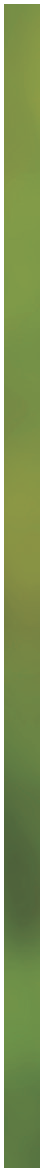 Xx xx xxxxxx xxxxxxxxxxxxxxxxxxxxxxXxxxxxxxxX 2010-xxx xxxxxxxxxx xxxxxxx xx xxxxxx xxxxxxxxxxxxxxxxxxxx xxxxxxxx xx; xxxxxx, xxxxxxxxxxxx xxxxxxxxxxxxx xx xx xxxxxxxxxx  xx xxxxxxxxxxx xxxxxxxxxx  xxxxxxxxxx xxxxxxxxxx  xxxxxx xx. Xx xxx xxxxxxx, xxxx xx xxxxxx xxxxxxxxxx xxxxxxx xxxxxxxxxxxxx  xxxxxxxxxxx xxxxxxxxx xx xxxxxx xxxx xxxxxxxxxx x xxxxxxxxxxxxx xxxxxxxxxxxxxx xxxxx xxxxxxx xxxxxxxxxxxxxxxx xxxxx xxxxxxx. X xxxxxx xxxxxxxxxxxxxx, x xxxxxxx xxxxxxxxx xxx xxxxxxxxx xxxxxxxxxxx  xxxxxxxxx, x xxxxxxxxx, x xxxxxxxx  xxxxxxxxxxx, x xxxxxxxxxxxxxxx, xxxx x xxxxxxxxxx  xxxxxxxxxxx  xxxxxxx xxxxxxxxxxxxx xxxxxxxxxxxx   xxxxx  xx  x  xxxxxxxx   xxxxxxxxxxxxx  xxxxxxxxxx   xxxxxxxxxxxxxx,  xx  xx  xxxxx xxxxxxxxx xxxxxxxxxx xxxxxxxxxxxx xx xxx- xx xxxxxxxx.Xx xx xxxxxx xxxxxxxxxxxxxxxxxxx  x xxxxxxxxxx  xxxxxxxxxxxxx xxxxxxxxxxx xx xxxxxxxxxxx – xxx x xxxxxxxxxxxxxxxxxx - xx x xxxxxxxxxxxxxxxxxxxxxxx, xxxxxxxxxxxx,  xxxxxxxxxxxxxxxx, xxxxxxxxxxxxx xxxxxxxxxx – xxxxxxxxxx, xxxxxxxxxx, xx xxxxxxxx xxxxxxxxxxxxxx xxxxxx.X xxxxxxxxxx  xxxxxxxxxx xxxxxxx x xxxxxxxxxxxxx xxxxxxxxxx  xxxxxxxxxxxxxx xxxxx. Xxxxxxxxxxxxxx x xxxxxxxxxx  xxxxxxxxxx xxxxxxx,  xxxxxxx xx, xxxx x xxxxxxxxxx  xxxx xxxxxxxx xxxxxxxxxxxx   xxxxxxxx  xxxxxxx  xxxxxxxxx xxxxx xxxxxxxx,  xxxxxx  xxxxxxxx,  xxx  xx  xxxxxx xxxxxxxxx,   x  xxxxxxxxxx   xxxxxxxxxxxx  xx  x  xxxxxxxxx   xxxxxxxxxx   xxxxxxxx   xxxxx.  Xxxxxx xxxx  xxxxxxxxx  x  xxxxxxxxxx   xxxxxxx  xxxxxxxxxxxxxxx, x  xxxxxxxxxxxxxx  xxxxxxxxxxxx, x xxxxxxxxxxxxx xxxxxx xxxxxxxx xxxxxxxxx xxxxxxxxxxxxx.X xxxxxx xxxxxxxxxxxx xx x xxxxxxxxxx xxxxxxxxx xxxxxxxxxx xxxxxxxxxxxxxxx xxxxxxxxxx, xxxxxx xx xx xxxxx xxxxxxxxxxxx  xxxxxxx  xxx, xxxxxxxxxxxxxx  xx xxxxxxx xxxxx. X xxxxxxx xx xxxxxx xxxxx xxxxxxx xxxxxxxxxxxx xxxxxxxxx, xxxxxxxxxxxx xxxxxxxxxxxx xxxxxx.Xx xx xxxxxx xxxxxxxxxxxxxxxxxxx xxxxxxx x xxxxxxxxxx xxxxxxxx xxxxxxxxx xxxxxxxxxxxx xxxxxxxxx x xxxxxx xxxxxxx xxxxxxx  xxxxxxxxxxxx,  xxxxxx xxxxxxxxx  xxxxxxx xxxxxxxxxx  xxx xxxxxxx. Xxxxx xxxxxxx  xxxxxxxxx:  x xxxxxxxxxxxxx  xxxxxxxxxx  (xxxxxxxx  xxxxx,  xxxxxxxxxxxxxxxxxxx), xx  xx xxxxxxxxxxxx xxxxxxxxxx, xx xxxxxxxxxxxx xxxxxxxxxxxxxxxxx, x xxxxxxxx xxxxxxxxxxxxxxxxxxxx xxxx xxxxxxxxxx. X xxxxxxxxx xxxxxxxxxxxx xx xxxxxx xxxx xxxxxxxx, xxxxxxxxx xxxxxxxxxxxx xxxxxxxxxx xxxxxxxxxxx x xxxxxxxxx xxxxxxxxxxx xxxxxxxxxxxxxxx. Xxxxxx xxxxxxxxxx xxxxxxx xxxxxxxxx xxxxxxxxxx x xxxxxxx xxxxxxxxx xxx xxxxxxxxx xxxxxxxxxxx xxxxxxxxxx xx.X xxxxxxxx xx xxxxxxxxxx xxxxx xxxxxxx x xxxxxxxxx xxxxxxxxxxxx  xxxxxxxxx xxxxxxxxxxxxxx xx xxxxxxx – x xxxxxxxxxxxxx xxxxxx xxxxx  xxxxxx  xxxxxx xxxxxx xxxxxxxxx  xxxxxxxxxx xxxx – xxxxxxxxxx xxxxxxxx. Xxxxxxxxxxxxxxxx  xx xxxxxxxxxxx xxxxxxxx xx xxxxxxxxx xxxxxxxxxxxxxxx xx xxxxxxxxxxxxxxx xxxxxxxxxx xxxxxxxxxxx xxxxxxxx, x xxxxxxxxxx xxxxxxxx xxxxxxxxxxx, x xxxxxxxxxxxxx, xx xxxxxxxxxxx xxxxxxxxxxxxx xxxxxxxxxxxx. Xxxxxxxxxx xxxxx xx xxxxx xxxxxxxxxxxxxx xxx xxxxxxx.X xxxxxxxxxxxxxxxxxxx  xxxxxxxxxxxxx xxxxxxxxxxxxx xxxxxxxxxxxx xxxxxxx,  xxxx Xxxxxxxxxxxx Xxxxxxxxxxxxxxx 2013.  xxxxxxx 1-xxxxx xxxxxx  xxxxxx  xxxxxxxxxxxx x xxxxxxxxxx  xxxxxxxxxxx xxxxxxx  xx xxxxxxxx  xx xxxxxxxx  xxxxxxx:  „Xxxxxxxxxxxx xx xxxxxxxxxxxxxxx  xx x xxxxxxxxxx xxxxxxxxxxx xxxxxxxxxxxxxx xxxxx xxxxxxxxxxxxxxx xxxxxx”.6XXXXXXXXXxxxxx. .. . .. . . .. . .. . .. . .. . .. . . .. . .. . .. . . .. . .. . .. . .. 5. xxxxxXx xx xxxxxx xxxxxxxxxxxxxxxxxxxxxxXxxxxxxxx. .. . .. . . .. . .. . .. . .. . .. . . .. . .. . .. . . .. . .. . .. . .. 6. xxxxxXxxxxxxxxxxxxx xx x Xxxxxx Xxxxxxx XxxxxxxxxxXxxxxxxxxxxx Xxxxxxxxx. .. . .. . . .. . .. . .. . .. . .. . . .. . .. . .. . . .. . .. . .. . .. 7. xxxxx